Marktanteile: Rewe und Spar legen zu, Hofer gibt ab19.06.2012 | 13:58 | (DiePresse.com)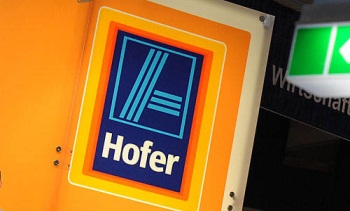 Der Diskonter Hofer verlor das dritte Jahr in Folge Marktanteile. Immer mehr Markenartikel finden in seinen Regalen Platz. Rewe bleibt deutlich voran.Im österreichischen Lebensmittelhandel hat es im Vorjahr zwar keine großen Sprünge gegeben, die zwei "Großen" am Markt, Rewe und Spar, haben ihre Marktanteile aber leicht ausgebaut. Rewe legte um 0,3 Prozentpunkte auf 34,9 Prozent zu. Konkurrent Spar wuchs mit 0,4 Prozentpunkten auf 29,6 Prozent im Vorjahr am stärksten. Zu den Verlierern zählte einmal mehr Hofer.Der Diskonter verlor bereits das dritte Jahr in Folge Marktanteile - im Vorjahr waren es 0,2 Prozentpunkte. Auch „Markant“ mit minus 0,3 Prozentpunkte und „Zielpunkt“ mit einem leichten Minus von 0,1 Prozentpunkte gerieten unter Druck. Der Anteil von „Lidl“ stagnierte bei 4,1 Prozent. Diese Zahlen veröffentlichte das Branchenmagazin "Key Account" in seiner aktuellen Ausgabe.Der einstige Hard-Diskonter Hofer wird immer "softer" und nähert sich den klassischen Supermärkten wie Spar und Billa an. Seit diese nämlich ihre Eigenmarkenanteile stetig ausbauen und mit Bestpreisgarantien locken, hielt das Preisargument nicht mehr und Hofer verlor Kunden. Setzte Hofer früher ausschließlich auf Eigenmarken, holt der Diskonter nun eine Marke nach der anderen ins Boot. Nach Ferrero, Danone, Red Bull und Coca Cola soll es nun Verhandlungen mit Procter & Gamble und Johnson & Johnson geben, berichtete der "Kurier" kürzlich. Demnächst soll Hofer laut "Key Account" auch einen weiteren Anlauf mit Aufback-Stationen für Brot und Gebäck starten.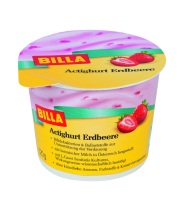 © DiePresse.comFragen zum Artikel:Welcher Lebensmittelhändler ist in Österreich Marktführer, weil er die meisten Marktanteile hält?Unter welcher Marke verkauft der REWE Konzern in Österreich Lebensmittel? (ev. am Handy im Internet bei www.rewe-group.at nachsehen)Welcher Grund ist im Artikel dafür angeführt, dass die Diskonter in den letzten Jahren Kunden verloren?Mit welcher Strategie gelang es den klassischen Supermärkten wie Spar und Billa ihre Marktanteile zuletzt zu erhöhen?Welche Marketingstrategie wollen nun die Diskonter dagegensetzen?Haben Sie persönlich schon etwas von dieser Strategie bemerkt?Lösungsvorschlag:Welcher Lebensmittelhändler ist in Österreich Marktführer, weil er die meisten Marktanteile hält?Rewe (34,9 % Marktanteil)Unter welcher Marke verkauft der REWE Konzern in Österreich Lebensmittel?Billa (aber auch Penny, Merkur, ADEG) Billa kommt nur als Bild (Joghurt vor) ist aber meistens bekannt.Welcher Grund ist im Artikel dafür angeführt, dass die Diskonter in den letzten Jahren Kunden verloren?Herkömmliche Supermärkte bringen mit günstigen Eigenmarken eine Alternative zu den Diskont-Produkten auf den Markt. Bestpreisgarantien ziehen ebenfalls Kunden von den Diskontern ab.Mit welcher Strategie gelang es den klassischen Supermärkten wie Spar und Billa ihre Marktanteile zuletzt zu erhöhen?Eigenmarken, Bestpreisgarantie (Kunden wissen, dass sie gleichwertige Produkte beim Diskonter auch nicht billiger bekommen)Welche Marketingstrategie wollen nun die Diskonter dagegensetzen?Marken ins Sortiment aufnehmen, Frisch-back-stationenHaben Sie persönlich schon etwas von dieser Strategie bemerkt?Ja, Hofer bietet Coca Cola, Red Bull, und sonstige Markenprodukte im Sortiment bereits an.
